Burgess Hill Town FC - COVID-19 Risk Assessment (Match Day)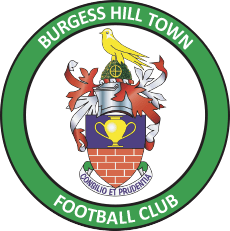 Activity: Adult Football (Matches – Senior men’s, Women’s and Isthmian u18s)Location: More than Tyres Stadium, Maple Drive, Burgess Hill, West Sussex RH15 8DL	      Date: Dec-20 (v3)        Assessed by; Colin Obbard (Designated Covid Officer)5510152025448121620Risk Rating33691215Likelihood (L) xRisk RatingLikelihood (L)2246810Severity (S) =Guidance112345Risk Rating (RR)12345Severity (S)Severity (S)Severity (S)High RiskHigh risk activities must cease immediatelyHigh risk activities must cease immediatelyHigh risk activities must cease immediatelyHigh risk activities must cease immediatelyHigh risk activities must cease immediatelyHigh risk activities must cease immediatelyHigh risk activities must cease immediatelyHigh RiskFurther effective control measures must be implemented to mitigate theFurther effective control measures must be implemented to mitigate theFurther effective control measures must be implemented to mitigate theFurther effective control measures must be implemented to mitigate theFurther effective control measures must be implemented to mitigate theFurther effective control measures must be implemented to mitigate theFurther effective control measures must be implemented to mitigate theFurther effective control measures must be implemented to mitigate theFurther effective control measures must be implemented to mitigate the15-25Further effective control measures must be implemented to mitigate theFurther effective control measures must be implemented to mitigate theFurther effective control measures must be implemented to mitigate theFurther effective control measures must be implemented to mitigate theFurther effective control measures must be implemented to mitigate theFurther effective control measures must be implemented to mitigate theFurther effective control measures must be implemented to mitigate theFurther effective control measures must be implemented to mitigate theFurther effective control measures must be implemented to mitigate the15-25risks.Acceptabilityrisks.AcceptabilityMedium RiskMedium risks can be tolerated short term but only whilst additional controlMedium risks can be tolerated short term but only whilst additional controlMedium risks can be tolerated short term but only whilst additional controlMedium risks can be tolerated short term but only whilst additional controlMedium risks can be tolerated short term but only whilst additional controlMedium risks can be tolerated short term but only whilst additional controlMedium risks can be tolerated short term but only whilst additional controlMedium risks can be tolerated short term but only whilst additional controlMedium risks can be tolerated short term but only whilst additional controlof8-12measures planned and put in place to mitigate the risks to low levels.measures planned and put in place to mitigate the risks to low levels.measures planned and put in place to mitigate the risks to low levels.measures planned and put in place to mitigate the risks to low levels.measures planned and put in place to mitigate the risks to low levels.measures planned and put in place to mitigate the risks to low levels.measures planned and put in place to mitigate the risks to low levels.measures planned and put in place to mitigate the risks to low levels.measures planned and put in place to mitigate the risks to low levels.risk guidance8-12measures planned and put in place to mitigate the risks to low levels.measures planned and put in place to mitigate the risks to low levels.measures planned and put in place to mitigate the risks to low levels.measures planned and put in place to mitigate the risks to low levels.measures planned and put in place to mitigate the risks to low levels.measures planned and put in place to mitigate the risks to low levels.measures planned and put in place to mitigate the risks to low levels.measures planned and put in place to mitigate the risks to low levels.measures planned and put in place to mitigate the risks to low levels.risk guidanceLow RiskLow risks are largely acceptable. Where it is reasonable to do more effortsLow risks are largely acceptable. Where it is reasonable to do more effortsLow risks are largely acceptable. Where it is reasonable to do more effortsLow risks are largely acceptable. Where it is reasonable to do more effortsLow risks are largely acceptable. Where it is reasonable to do more effortsLow risks are largely acceptable. Where it is reasonable to do more effortsLow risks are largely acceptable. Where it is reasonable to do more effortsLow risks are largely acceptable. Where it is reasonable to do more effortsLow risks are largely acceptable. Where it is reasonable to do more efforts1-6should be made to further reduce the risks.should be made to further reduce the risks.should be made to further reduce the risks.should be made to further reduce the risks.should be made to further reduce the risks.should be made to further reduce the risks.should be made to further reduce the risks.Guidance.1 Identify the person(s) at risk and significant hazards1 Identify the person(s) at risk and significant hazards1 Identify the person(s) at risk and significant hazards1 Identify the person(s) at risk and significant hazards1 Identify the person(s) at risk and significant hazards1 Identify the person(s) at risk and significant hazards1 Identify the person(s) at risk and significant hazards1 Identify the person(s) at risk and significant hazardsWhen2 Calculate an initial RR for the activity2 Calculate an initial RR for the activity2 Calculate an initial RR for the activity2 Calculate an initial RR for the activity2 Calculate an initial RR for the activity2 Calculate an initial RR for the activitycompleting3 Identity risk control measures that reduce the risks to an acceptable level3 Identity risk control measures that reduce the risks to an acceptable level3 Identity risk control measures that reduce the risks to an acceptable level3 Identity risk control measures that reduce the risks to an acceptable level3 Identity risk control measures that reduce the risks to an acceptable level3 Identity risk control measures that reduce the risks to an acceptable level3 Identity risk control measures that reduce the risks to an acceptable level3 Identity risk control measures that reduce the risks to an acceptable level3 Identity risk control measures that reduce the risks to an acceptable level3 Identity risk control measures that reduce the risks to an acceptable levela risk3 Identity risk control measures that reduce the risks to an acceptable level3 Identity risk control measures that reduce the risks to an acceptable level3 Identity risk control measures that reduce the risks to an acceptable level3 Identity risk control measures that reduce the risks to an acceptable level3 Identity risk control measures that reduce the risks to an acceptable level3 Identity risk control measures that reduce the risks to an acceptable level3 Identity risk control measures that reduce the risks to an acceptable level3 Identity risk control measures that reduce the risks to an acceptable level3 Identity risk control measures that reduce the risks to an acceptable level3 Identity risk control measures that reduce the risks to an acceptable levela risk4 Calculate a revised RR - you should consider how much safer the task will be if4 Calculate a revised RR - you should consider how much safer the task will be if4 Calculate a revised RR - you should consider how much safer the task will be if4 Calculate a revised RR - you should consider how much safer the task will be if4 Calculate a revised RR - you should consider how much safer the task will be if4 Calculate a revised RR - you should consider how much safer the task will be if4 Calculate a revised RR - you should consider how much safer the task will be if4 Calculate a revised RR - you should consider how much safer the task will be if4 Calculate a revised RR - you should consider how much safer the task will be if4 Calculate a revised RR - you should consider how much safer the task will be ifassessment4 Calculate a revised RR - you should consider how much safer the task will be if4 Calculate a revised RR - you should consider how much safer the task will be if4 Calculate a revised RR - you should consider how much safer the task will be if4 Calculate a revised RR - you should consider how much safer the task will be if4 Calculate a revised RR - you should consider how much safer the task will be if4 Calculate a revised RR - you should consider how much safer the task will be if4 Calculate a revised RR - you should consider how much safer the task will be if4 Calculate a revised RR - you should consider how much safer the task will be if4 Calculate a revised RR - you should consider how much safer the task will be if4 Calculate a revised RR - you should consider how much safer the task will be ifyou should:the control measures are followed. Here, you should consider changing boththe control measures are followed. Here, you should consider changing boththe control measures are followed. Here, you should consider changing boththe control measures are followed. Here, you should consider changing boththe control measures are followed. Here, you should consider changing boththe control measures are followed. Here, you should consider changing boththe control measures are followed. Here, you should consider changing boththe control measures are followed. Here, you should consider changing boththe control measures are followed. Here, you should consider changing boththe control measures are followed. Here, you should consider changing boththe likelihood (L) and the severity (S) ratingsthe likelihood (L) and the severity (S) ratingsthe likelihood (L) and the severity (S) ratingsthe likelihood (L) and the severity (S) ratingsthe likelihood (L) and the severity (S) ratingsthe likelihood (L) and the severity (S) ratingsHazardsPeople at riskControls to be in placeLSRisk RatingActions & ReviewTravel to and from the stadiumPlayersMatch OfficialsManagement TeamsTreatment TeamsSupport StaffVolunteersWhere possible everyone should travel separately to the venue unless travelling within family 'bubbles' to include one-person social bubbles.It is recommended to avoid travelling  on public transport however where the above is not possible face coverings are recommended.Anyone just 'dropping off' must vacate the car park immediately.236Risk assessment available for all via club website, and a copy made available to the away team if required, use of clubs social media outlets to update and keep supporters informed and aware of latest guidance.On arrival at the stadiumPlayersMatch OfficialsManagement TeamsTreatment TeamsSupport StaffVolunteersDesignated parking zonesAllocated & escorted walkways outside stadium.Distancing to be always maintained where appropriate.Pre -register for Track & Trace purposes all officials and players/coaching staff.Hand sanitiser applied for all on entrance to the ground.All players and officials reminded to look out and identify any of the possible symptoms. If any display symptoms they need to leave and report to Covid officer to enable track and trace requirements.Players and officials will access the stadium via the designated players and officials’ entrance prior to spectators entering the ground.133Matchday stewards ensure that all measures are in place and adhered to where possibleClub secretary to hold records of the visiting players and officials, home players and officials.  Records to be kept for 21 days in line with Data Privacy requirements.On entering the stadiumPlayersMatch OfficialsManagement TeamsTreatment TeamsSupport StaffVolunteersSingle fie entry via turnstiles – maintain social distancingVoluntary PPE available if requestedAdditional sanitiser stationMaintained personal distancingAllocated areas for Home / Away & match officials – club official to direct them to their area.133Matchday stewards ensure that all measures are in place and adhered to where possibleManaging and entering changing areasPlayersMatch OfficialsManagement TeamsTreatment TeamsMaximum permitted numbers in the changing room at any time (11 persons Home & Away) – remaining substitutes to change in allocated areas designated by Covid officer. (Home – Board Room, Away – area by Away changing – old boardroom)3 official’s allocated changing area suitable to provide social distancing.This includes staff, management, treatment teams etc236Club officials from both teams to maintain correct numbers, details as per the Risk Assessment.There shall be no additional officials, players in the designated areas.  Stewards to monitor and review.During the gamePlayersMatch OfficialsManagement TeamsTreatment TeamsSupport StaffVolunteersSpectatorsPlayers to maintain distancing during any suitable breakChanging facilities out of bounds during the match.Substitutes to be allocated 2 to be seated in dugout – back row and 3 substitutes to be seated to in designated area outlined.Treatment teams will wear appropriate PPE for the treatment if required in line with FA guidance.Balls will be retrieved and sanitised before the game and post-match.Any balls being introduced will be sanitised.No equipment to be handled by players if at all possibleNo kit to be shared or water bottlesSpectators to be reminded via Public address system on the requirements to socially distance (ideally in groups of 6 or less).Takeaway - Food and drink will be available to order and consume as long as spectators are sat in a seated area during current restrictions.133Club COVID officers or designates to ensure controlsare being adhered to at all times.Announcements over public address system – pre match / half time to remind spectators of the social distancing procedures.Stewards to remind any group/groups of spectators to be in group/s of up to 6 where possible.Treatment staff and stewards to be safety briefed on their roles and responsibilities prior to the fixture.Stewards to remind and reinforce by use of signage that there is takeaway service available and only food & drink consumed in the seated (stand) areas will be allowed.   Club stewards to monitor during game.Accessing the toiletsPlayersMatch OfficialsManagement TeamsTreatment TeamsSupport StaffVolunteers2 sets of toilets will be available (one set in clubhouse and maintained and cleaned by bar staff & one set to be cleaned and monitored by matchday team.These are to be cleaned after each use or checked at 30-minute intervals to ensure they are clean (including taps and basins).  All toilet areas to be wiped down and sanitised.Routine and regular checks.236All visitors to the stadium must be briefed on their responsivities.Handwashing prompts/posters in toilet areas and reminders of sanitising hands.Stewards and staff to make the checks as per the assessed risk record every 30 mins where required.Using the showersPlayersMatch OfficialsTreatment TeamsTo maintain distancing a  maximum  of  up to 4 persons are permitted to use the showers at any  time (home and  away  changing)  and 1 match official.Players if requiring showers maintain where possible social distancing and do not share toiletries / towels.Shower area sanitised after use and wiped down.236Players and officials to be made aware of the responsibilities of proper hygiene and safety controls. At the end of the game PlayersMatch OfficialsManagement TeamsTreatment TeamsSupport StaffVolunteersPlayers to maintain distancing until there are changing & shower availabilityOfficials to shower & change as per abovePlaying kit to be put the right way for washing (if not retained) to reduce the handlingAll equipment and balls to be cleaned and sanitised prior to storageSupporters to leave via exit gate, hand sanitation available as they leave.Players to return to original area to get changed.  (Home - 11 in changing room and 5 substitutes in board room, Away team – away changing area and old boardroom).Players to use separate entrance into clubhouse and situate in the players bar area whilst maintaining social distancing.Everyone to vacate the premises as quickly and safely as possible at the end of the fixture.The clubhouse will be closed at the end of the game and last orders for takeaway service will be 15mins before the end of the game.236Players and officials to be made aware of the responsibilities of proper hygiene and safety controls.Support staff to collect kit and clean in accordance with guidelines.Footballs and equipment to be wiped down with antibacterial wipes.